Data Collection Committee (DCC)18–20 November 2020DCC-2020-Nov(Virtual Meeting)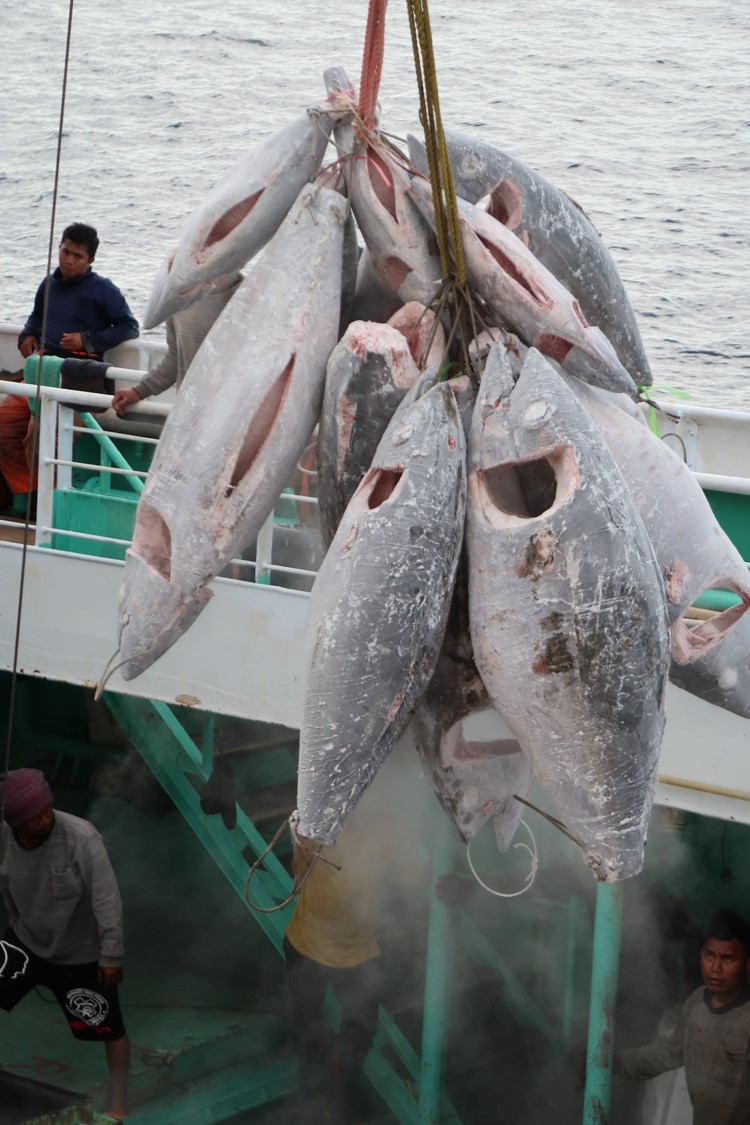 D. Brogan.
Draft guidelines for Generic Minimum Data Standards in Longline Transhipment Monitoring Discussion Paper 3DCC-2020-Nov-DP-03Draft v1.0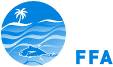 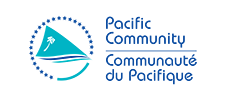 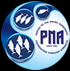 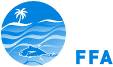 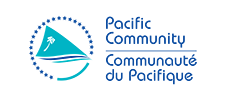 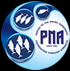 background The WCPFC Convention recognises the importance of independent monitoring vessel unloading to verify reported catches. However, while the Convention bans single purse seine transhipments outside of port except if exemption is granted by the Commission, it is less restrictive for longline and other gear types:“to support efforts to ensure accurate reporting of catches, the members of the Commission shall encourage their fishing vessels, to the extent practicable, to conduct transhipment in port (Article 29 [1]).The MRAG 2016, report of the Quantification of IUU fishing in the Pacific Islands Region identified the main sources of IUU catch in the tropical tuna longline fishery were:“largely driven by misreporting (49% of total TLL volume) and post-harvest risks (39%), principally illegal transhipping”Independent monitoring of the tropical longline fishing operations is low with a WCPFC Regional Observer Programme minimum requirement of 5% observer coverage (CMM2018-05). This is well below that required for accurate statistically projected catch composition (Lawson, 2004, 2005). Thus an integrated system of other supplementary sources to verify catch is required, effective transhipment monitoring being a critical one.To improve verification of catch estimates, the Conservation and Management Measure on the Regulation of Transhipment (CMM2009-06) came into force on the 1st of January, 2011. The purpose of the measure is:“to establish procedures to obtain and verify data on the quantity and species transhipped in the Convention Area to ensure accurate reporting of catches, and enhance stock assessments of highly migratory fish stocks.”To ensure all transhipments are monitored fully, under CMM2009-06 there “shall be no transhipment on the high seas except where a CCM has determined, … that it is impracticable for certain vessels that it is responsible for to operate without being able to tranship on the high seas, and has advised the Commission”However, despite CMM2009-06 making high seas transhipments an exception requiring flag CCMs to determine that it is impracticable to operate without being able to tranship in the high seas, most vessels have received this exemption. Wold (2018) noted that for 2019, more that 50% of longliners and other non-purse seine vessels were registered to tranship on the high seas. The number of vessels is increasing, as at 30 June 2020, 2187 out of 3503 vessels (62 %) on the Record of Fishing Vessels (RFV) flagged to 9 CCMs are authorised to tranship in the high seas (WCPFC-TCC16-2020-RP03). There is a corresponding trend to increasing numbers of transhipments on the high seas (In 2019 there were 1472 high seas transhipments from 503 vessels, the highest recorded under the measure. To the 30th June 2020 there were 725 transhipments, indicating this use of the exemption is continuing despite CMM2009-06 requiring flag CCMs to provide a plan detailing what steps they are taking to encourage transhipment to occur in port (CMM2009-06 para 35 v.).  More importantly a large proportion of the region’s catch is being transhipped at sea, which precludes other important demographic data being collected on a significant proportion of the regions catch in certain fisheries. To the end of July in 2020, 34% of bigeye and 27% of albacore declared catches were transhipped on the high seas (WCPFC-TCC16-2020-RP03). So despite the requirement for transhipments to occur in port, there has been an increasing number of high seas transhipments with increasing proportion of catch transhipped on the high seas rather than in port. This trend emphasizes the need to establish effective transhipment monitoring, especially for those occurring on the high seas to ensure reliable catch estimates.However, despite the impact of COVID on observer monitoring coverage of fishing operations monitoring of transhipments has continued, of the 409 reported transhipments that took place between 1 April and 18 August 2020, only 11 (around 3 %) were not observed (WCPFC-TCC16-2020-RP03). Currently the PICTs that do have observers on transhipment vessels use the WCPFC forms, though these are non-compulsory. However there are no current minimum standards for what an observer (or other transhipment monitoring entity). This is an opportunity for the SPC/FFA/PNA Data Collection Committee to establish standards of independent transhipment monitoring for all longline operations.ObjectiveThis paper has been prepared specifically for DCC meeting review and discussion with the intention to work towards agreement of generic minimum data standards in Longline Transhipment Monitoring that can be applied to each potential source of data.Monitoring RequirementsCurrently the primary source of transhipment information to verify declared catch is through the WCPFC Transhipment Declarations. CMM 2009-06 requires a Transhipment Declaration to be completed by both the offloading and the receiving vessels for each high seas transhipment in the Convention Area and each transhipment of catch taken in the Convention Area. The WCPFC Transhipment Declaration requires the following information:A unique document identifierthe name of the fishing vessel and its WIN,the name of the carrier vessel and its WINthe fishing gear used to take the fishthe quantity of product  (including species and its processed state ) to be transhippedthe state of fish (fresh or frozen)the quantity of by-product  to be transhipped,the geographic location  of the highly migratory fish stock catchesthe date and location  of the transhipment If applicable, the name and signature of the WCPFC observer(CMM2009-06 Annex 1.)The monitoring of the transhipments in CMM2009-06 is through 100% observer coverage of transhipments, with the observer generally being deployed on the carrier receiving vessel (CMM 2009-06 para 13). The role of the observer is largely to verify the transhipment declaration information and they sign the declaration.The role of the observer monitoring the transhipment includes confirming to the extent possible that the transhipped quantities of fish are consistent with other information available to the observer, which may include:“the catch reported in the WCPFC Transshipment Declaration; data in catch and effort logsheets, including catch and effort logsheets reported to coastal States for fish taken in waters of such coastal States; vessel position data; and the intended port of landing.”(CMM2009-06 para. 14)However the observer monitoring system for longline transhipments needs to collect and record required data independently of the carrier and fishing vessel’s declaration. This would usually be done by using an independent and verifiable data collection protocol. The transhipment observer currently uses paper forms or potentially using ER, but could also consider integrated systems including EM.The PICT observer programmes that (voluntarily) monitor transhipments in WCPFC, and the (mandatory) transhipment observer programmes operated by MRAG under the IATTC, IOTC and CCSBT all use paper forms. However, there is also a lot of data that are collected by the observer but not actually independently collected, eg. Vessel size, length, or fields that could be calculated elsewhere average weight, etc.The WCPFC transshipment IWG (TSIWG) is currently considering the ‘Scope of Work for the Transhipment Information Analysis in Support of the Review Of CMM 2009-06’. In this analysis data collected from transhipment declarations and by transhipment observers will be analysed. One of the proposed outputs will be to find data gaps that impeded the effectiveness of regulating and monitoring transshipment activity, and propose data fields to improve the effectiveness of regulating and monitoring transshipment activity.This paper is therefore an attempt at rendering down the current fields collected by these monitoring programmes and the transhipment declarations into key information needed for the purposes of independent monitoring of longline transhipments to improve the verification and validation of catch transferred and thereby to better quantify the actual longline catch to support stock assessments and the application of management measures.CaveatNoting that the exemption loophole to allow high seas transhipments has been over exercised by DWFNs. The study by Wold (2018) ‘The Impracticability Exemption to the WCPFC’s Prohibition on Transhipment on the High Seas’, submitted to TCC14 by the Marshall Islands as WCPFC-TCC14-2018-DP05, highlights the intention to cease this practice. Longline transhipments in port allow for a greater suite of monitoring tools to be used as an integrated systemThis proposed set of minimum data standards is not intended to support transhipments out of designated ports or to derogate the intention of FFA coastal states to ensure longline transhipments occur in designated ports. The data should be viewed as the minimum required for its primary role of verification of catch to mitigate IUU issues in the high seas longline fishery and to support stock assessment and assessing management measures. These minimum data standards should apply to all transhipments whether collected in port or on high seas transhipments. Having common standards and consistent levels of monitoring reduces the incentive to avoid transhipment in port.Information categories for transhipment monitoringThe table below is a summary of information categories and their purpose as a basis for discussion on what is broadly required for transhipment monitoring. These are derived from the WCPFC Transhipment Declaration, the WCPFC guideline forms for transhipment observers and the data collected by the observers in the neighbouring RFMOs, the IATTC, IOTC, and CCSBT. These minimum data fields are listed here as an overview for the detailed tables in the Appendix 1. Table 1. Transhipment monitoring categoriesReferencesAnon. (2009). Conservation and Management Measure on the Regulation of TransshipmentCMM 2009-06.Anon. (2019). ICCAT, IOTC, CCSBT Regional Observer Programme, Programme Manual.Lawson, T. (2004). ‘Availability of Observer Data for Estimating Catches of Non-Target Species By Longliners in the Western and Central Pacific Ocean, with Catch Estimates for Offshore Fleets in Tropical Waters’. Seventeenth Meeting of the Standing Committee for Tuna and Billfish, SWG WP5.Lawson, T. (2005). ‘Observer Coverage Rates and Reliability of CPUE Estimates for Offshore Longliners in Tropical Waters of the Western and Central Pacific Ocean.’ WCPFC Scientific Committee Second Regular Session. WCPFC-SC2-2006/ST IP-3.TSIWG Chair (2020). Email communication from TS IWG Chair re: finalizing the Scope of Work (SOW) for the transshipment information analysis. Email to TSIWG October 14, 2020.WCPFC Secretariat (2020). Annual Report on WCPFC Transhipment Reporting. Required report to the Fourteenth WCPFC Technical and Compliance Committee, WCPFC-TCC16-2020-RP03.Wold, C. 2018) The Impracticability Exemption to the WCPFC’s Prohibition on Transhipment on the High Seas. WCPFC-TCC14-2018-DP05, submitted to WCPFC TCC14 by the Republic of Marshall Islands AppendicesAPPENDIX 1. Proposed generic Longline Transhipment Monitoring Minimum Data StandardsAppendix 2. WCPFC Transhipment Declaration Appendix 3. WCPFC Transhipment Observer FormsFish Carrier General Vessel Description	Observer "At Sea" Transshipment ReportCatch Destination Form		Appendix 4. CCSBT Transhipment DeclarationAppendix 4. CCSBT Transhipment Observer reportInformation CategoryPurposeUnloaded catch (species/weight)Verification of logsheet declared catchLocation of catchClarification of origin of catch for regional catch auditing for Coastal States/RFMOsIdentification of Unloading vesselVerification of legitimacy of catchIdentification of Receiving (carrier) vesselVerification of legitimacy of transhipmentTranshipment locationValidation of CMM2009-06 exemptionTranshipment Date/timeValidation of when the event occurredTranshipment Monitoring Authority (observer/unloading officer or EM Analyst, programme, Regional/Coastal/Port State competent authority.)Source of independent transhipment informationDestination/port of landingEconomics, CDSSpecies Composition (number/weight)Verification of catch by speciesSize information by speciesDemographics of high seas fishery, verification of logbook reportingProcessed state by species (number)Used with conversion factors to estimate whole weightsTraceability Information (hatch loading) CDS useCaptain/Operators etcPOI useTranshipment completenessAuditing of catchOther transfers (supplies, parts, people)Economics, social issuesSPC/FFA/PNA DCC LL TRANSHIPMENT MINIMUM DATA FIELDSSPC/FFA/PNA DCC LL TRANSHIPMENT MINIMUM DATA FIELDSDESCRIPTION MONITORING ‘TRIP’ INFORMATION MONITORING ‘TRIP’ INFORMATION MONITORING ‘TRIP’ INFORMATIONTranshipment Monitoring AuthorityTranshipment Monitoring OfficerObserver, unloading officer or EM Analyst Name and PIRFO unique ID code.  Transhipment Monitoring AuthorityRegional/Coastal/Port State competent authorityTranshipment Monitoring Programme provider code Transhipment Monitoring AuthorityMonitoring  Data Quality Review conductedObserver, unloading officer or EM Analyst Data Quality Review has been conducted (Y/N)Transhipment Monitoring AuthorityData Quality OfficerDebriefer, EM Reviewer, or Transhipment Data Verifier.   Receiving (Carrier) Vessel identificationName of vessel Name of vessel from a standard VESSEL reference database (e.g. WCPFC or FFA Vessel Register).   Receiving (Carrier) Vessel identificationFlag Registration Number Flag State registration number of the vessel Receiving (Carrier) Vessel identificationFlagFlag or chartering nation of the vessel Receiving (Carrier) Vessel identificationIRCSInternational Radio Call Sign  Receiving (Carrier) Vessel identificationWINWCPFC Vessel ID. Receiving (Carrier) Vessel identificationCaptain’s NameCaptain’s Name for POI informationTRANSHIPMENT EVENTTRANSHIPMENT EVENTTRANSHIPMENT EVENTUnloading (Fishing) Vessel identificationName of vessel Name of vessel Name of vessel from a standard VESSEL reference database (e.g. WCPFC or FFA Vessel Register).    Unloading (Fishing) Vessel identificationFlag State Registration Number Flag State Registration Number Flag registration number of the vesselUnloading (Fishing) Vessel identificationFlagFlagFlag or chartering nation of the vesselUnloading (Fishing) Vessel identificationIRCSIRCSInternational Radio Call SignUnloading (Fishing) Vessel identificationWINWINWCPFC Vessel IDUnloading (Fishing) Vessel identificationTransfer BeginTransfer BeginVessel alongside carrier and lines fastenedUnloading (Fishing) Vessel identificationTransfer EndTransfer EndLines slipped, fishing vessel departing underwayUnloading (Fishing) Vessel identificationDeclared UnloadingDeclared UnloadingDeclared Weight of fish declared by offloading vesselUnloading (Fishing) Vessel identificationCaptain’s NameCaptain’s NameCaptain’s Name for POI informationTranshipment Event DetailsTranshipment Start Date and timeTranshipment Start Date and timeThe date and time the transhipment starts, as opening of hatch.Transhipment Event DetailsTranshipment Start - PositionTranshipment Start - PositionLatitude and longitude of the carrier if ‘at sea’ transhipment or name of port. Transhipment Event DetailsTranshipment End Date and timeTranshipment End Date and timeThe UTC date and time the transhipment ends, as last hatches sealed.Transhipment Event DetailsTranshipment End - Position Transhipment End - Position GPS reading for the end (Latitude and longitude of the carrier when the at sea transhipment ends)or port. Transhipment Event DetailsFull or Partial transhipmentFull or Partial transhipmentIndicates whether the full (entire) trip catch from the fishing vessel was transhipped or not.Transhipment Event DetailsDeclared TranshipmentDeclared TranshipmentCarrier Vessel transhipment declaration total weightHATCH TRANSFER INFORMATIONHATCH TRANSFER INFORMATIONHATCH TRANSFER INFORMATIONHATCH TRANSFER INFORMATIONHatch Receiving InformationHatch Number/ identifierHatch Number/ identifierA number or identifier for the hatch on the carrierHatch Receiving InformationDate & time start of HATCH loadingDate & time start of HATCH loadingDate and time when fish (swing) are first loaded into this HATCHHatch Receiving InformationDate and time of end of HATCH loadingDate and time of end of HATCH loadingDate and time when last fish (swing) are loadedHatch Receiving InformationHatch storage TYPEHatch storage TYPEType of Hatch/storage (ULT or storage temperature)SWING EVENT SWING EVENT SWING EVENT SWING EVENT Swing event preparation informationTime (date) of Swing eventDate and time when fish are prepared on the crane for ‘swinging’ from fishing vessel to the carrier vesselDate and time when fish are prepared on the crane for ‘swinging’ from fishing vessel to the carrier vesselSwing event preparation informationType of SwingROPES/grapes of fish collected on the crane, or a NET holding the fishROPES/grapes of fish collected on the crane, or a NET holding the fishSwing event preparation informationSwing weightTotal estimated weight (kgs) of fish that is swung.Total estimated weight (kgs) of fish that is swung.Swing event preparation informationSwing weight method Method used to determine (Swing weight) 1. Motion-compensating crane scale2. Estimated by count of fish multiplied by the estimated average weight 3. Visual estimate of net fullness.Method used to determine (Swing weight) 1. Motion-compensating crane scale2. Estimated by count of fish multiplied by the estimated average weight 3. Visual estimate of net fullness.Swing event preparation informationUnloading HatchHatch number (ID) that Swing is being loaded from on the fishing vesselHatch number (ID) that Swing is being loaded from on the fishing vesselSwing event preparation informationSwing Sampling coverage strategy Protocol for sampling swing contents within a transhipment (TBD).Protocol for sampling swing contents within a transhipment (TBD).SWING CONTENTSSWING CONTENTSSWING CONTENTSSWING CONTENTSSwing contents informationSpecies codeFAO code of species caughtFAO code of species caughtSwing contents informationFish countCount of fish of this species in the SWING EVENTCount of fish of this species in the SWING EVENTSwing contents informationProcessed CodeThe code for the processed state of this species WW – wholeGG – Gilled-and-guttedGT – gilled-gutted and tailedFW – filletedLW – Loin weightThe code for the processed state of this species WW – wholeGG – Gilled-and-guttedGT – gilled-gutted and tailedFW – filletedLW – Loin weightSwing contents informationAverage weightAverage weight of this species in this swing eventAverage weight of this species in this swing eventSAMPLED LENGTHSSAMPLED LENGTHSSAMPLED LENGTHSSAMPLED LENGTHSSampled lengthsSpecies codeFAO code of species caughtFAO code of species caughtSampled lengthsLength of fishMeasure length of species using the recommended measurementMeasure length of species using the recommended measurementSampled lengthsLength measurement codeCode the type of measurement usedCode the type of measurement usedSampled lengthsMeasuring ProtocolSampling protocol used for measuring fish (TBD)Sampling protocol used for measuring fish (TBD)Trip DetailsTranshipment OperationA unique document identifierthe name of the carrier vessel and its WINthe name of the fishing vessel and its WINthe fishing gear used to take the fishthe quantity of product (including species and its processed state ) to be transhippedthe state of fish (fresh or frozen)the quantity of by-product6 to be transhippedthe geographic location of the highly migratory fish stock catchesthe date and location of the transhipmentIf applicable, the name and signature of the WCPFC observer. The quantity of product already on board the receiving vessel and the geographic origin of that productObserver Information & Trip DetailsObserver Name Observer Trip StartObserver Trip Id Number Observer Trip EndObserver Nationality Vessel Trip Departure Port: Vessel Trip Port Of ReturnObserver ProviderVessel Identification, Attributes, & Crew InformationCarrier Name Vessel Registration NumberVessel Flag Vessel Owner Or Company & AddressInternationalRadio Callsign (IRCS)Vessel Authorisation Number WIN (If No IRCS)Name Of CaptainNationality Of CaptainTotal Number Of Crew IncludingCaptain / MasterVessel TonnageVessel Length (Loa)Did Vessel Operate in IATTC, IOTCon this trip (Circle)For what period/Vessel Communications:Satellite: Mobile: Y / N Phone No.Facsimile: Y / N EmailVMS Operational/ TypeComment On How Fish Are Weighed Or Weight Is Estimated When TranshippingTranship Times 24 Hr - Day Only - Night OnlyOffloading VesselName Of VesselIRCSWINFlagVessel registration numberGear typeVessel MasterVessel Company or ownerReceiving VesselName of vesselIRCSWINFLAGVessel Registration #Transhipment DetailsDatesTimesPosition latitudePosition LongitudeTotal weight transferredAverage Transhipped/hour (Number/weight)Does offloading vessel have observer? (Y/N)Observer nameObserver providerCatch and Weight TranshippedArea caught (region IATTC/WCPFC/IOTC/ICCAT)Weight already on board by Convention AreaSpeciesPreservation state (fresh/frozen)NumberWeightDestinationCarrierName IRCSFlagFlag State (Entity) Licence numberNational Register NumberCCSBT Register NumberMasters name (carrier)Fishing VesselNameIRCSFlagFlag Stat (Entity) license numberNational Register NumberCCSBT Register NumberDeparture Date/timeReturn Date/timeDeparture PortReturn PortAgent name/signatureMaster’s Name/signatureTRANSHIPMENTSpeciesweightProduct CodeObserver Name/signatureTrip DetailsCarrier Vessel DetailsNamePort of registrationIMO/Lloyd’s NumberOwnerVessel TypeSize (GRT)Call SignFlag StateCCSBT No.ChartererHold CapacityLOAPosition Fixing EquipmentVMS (present/absent)VMS descriptionSBT products on board?Observer Embarking/DisembarkingDeparture: PortDate; EmbarkationDeparture: DateMethod of EmbarkationDate of first transhipmentDate of last transhipmentPort of returnDate of returnDate of disembarkationMethod of disembarkationTranshipmentsNumber of SBTObserved weightDeclared weightAverage weight of each SBTCDSTag series number (range) per transhipment